Протокол № 14районного конкурса  по профилактике ДТП «Учись быть пешеходом»Дата проведения:  15 февраля Место проведения : СП  «Дом детского творчества»  ГБОУ СОШ №1 «ОЦ» с. Большая Глушица Члены комиссии:1.Назарова Татьяна Александровна  - ведущий специалист отдела организации образования Южного управления министерства образования и науки Самарской области 2.Орехова Оксана Михайловна – начальник СП «Дом детского творчества ГБОУ СОШ №1 «ОЦ» с. Большая Глушица;3.Швецова Анна Владимировна – преподаватель ГКУ СО «Большеглушицкий реабилитационный центр для детей и подростков с ограниченными  возможностями.Председатель комиссии: Назарова Татьяна Александровна  - ведущий специалист отдела организации образования Южного управления министерства образования и науки Самарской областиНоминация: рисунокАсятулин Рустам – 9 лет, ГБОУ СОШ «ОЦ» п. Южный, рук: А.Н. Нестерова  -1 местоЛапузина Яна – 9 лет, ГБОУ СОШ «ОЦ» п. Фрунзенский, рук: Н.Ф. Лапузина  -  3местоСычева Ольга–10лет, ГБОУ СОШ «ОЦ» п. Южный, рук: А.Н. Нестерова Колотилина Евгения – 10 лет, ГБОУ СОШ «ОЦ» п. Южный, рук: А.Н. Нестерова Гусева Екатерина – 10 лет, ГБОУ СОШ «ОЦ» п. Фрунзенский, рук: А.В.Парахина  -  2 местоДьяченко Анжелика – 12 лет, ГБОУ СОШ «ОЦ» п. Южный, рук:  Т.В. Шарыпаева    - 1 местоТалеева Дана - 12 лет, ГБОУ СОШ «ОЦ» п. Южный, рук:  Т.В. ШарыпаеваГерасимова Татьяна – 13 лет, ГБОУ СОШ «ОЦ» п. Фрунзенский, рук: Л.С. Тишакова  - 2 место Бабич Александр – 13 лет, ГБОУ СОШ «ОЦ» п. Фрунзенский, рук: Л.С. Тишакова – 1 местоНоминация: фото Иванов Алексей – 9 лет, ГБОУ СОШ «ОЦ» п. Южный, рук: А.Н. Нестерова Данилов Кирилл -  10 лет, ГБОУ СОШ «ОЦ» п. Южный, рук: А.Н. Нестерова  - 3 место 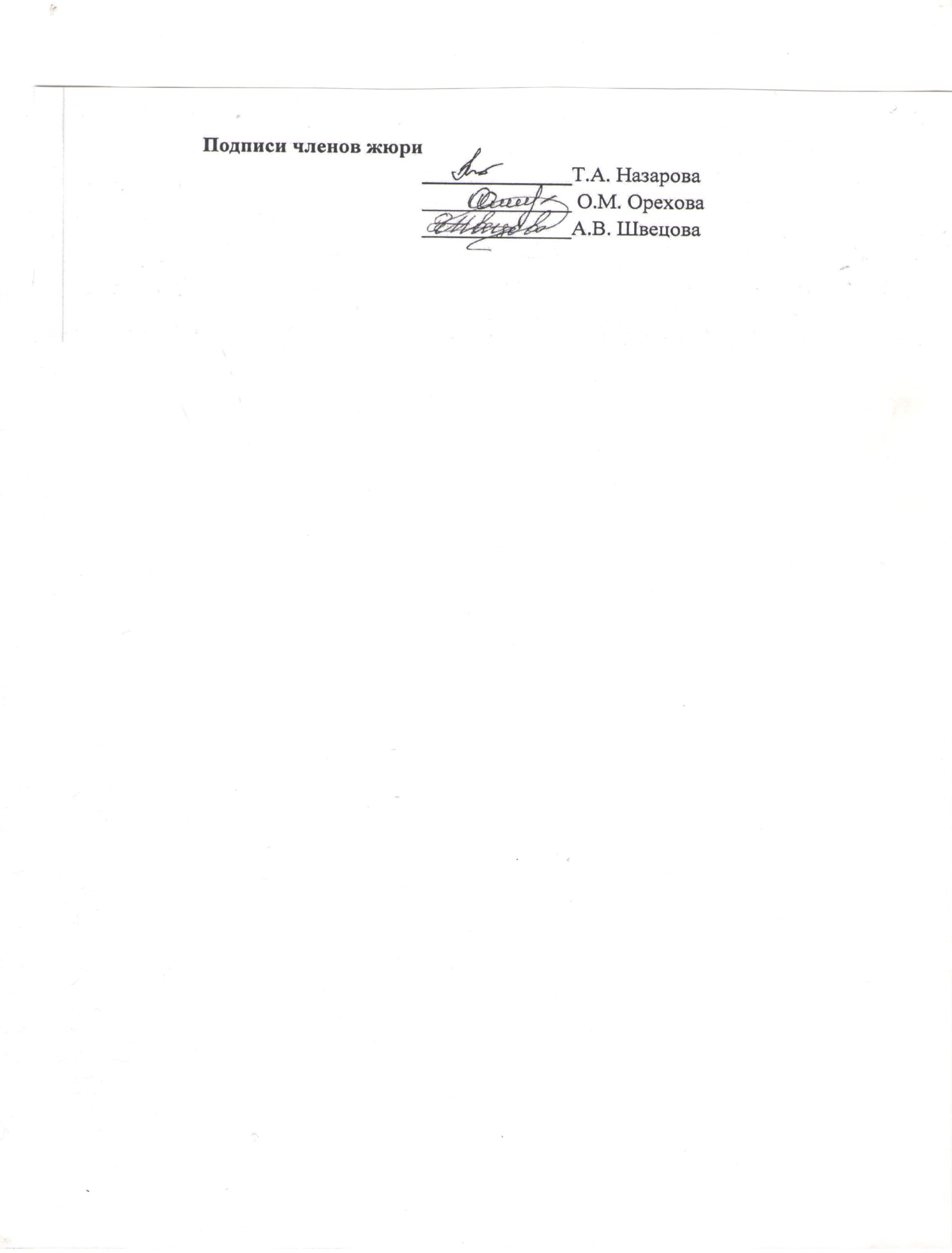 